Музыкально-познавательный досуг (2 мл.гр.).«Узнайте дети про войну».Посвящённый семидесятилетию битвы под Москвой.Программное содержание.                                                                                                                      1. Рассказать детям о войне, битве под Москвой.                                                                            2. Рассмотреть с детьми иллюстрации: Москва во время  войны.                                                      3. Рассмотреть, обследовать военную форму и медаль «За оборону Москвы».                              4. Послушать с детьми военные песни (аудиозапись, исполнить под гитару).                                 5. Познакомить детей со стихами о войне, зачитать отрывки.                                                                      6. Развивать двигательную активность, меткость.                                                                                                        7. Прививать любовь к Родине, воспитывать чувство сострадания.Словарная работа: Война, враги, фашисты, форма, медаль, солдаты, герои, голод, мир, минута молчания.Предварительная работа.                                                                                                      1. Оформление книжного уголка, рассматривание иллюстраций, индивидуальные беседы.                                                                                                                                                    2. Рассматривание картин, картинок, открыток о Москве.                                                                  3. Чтение стихов о войне, рассказов.                                                                                                      4. Оформление группы: картины, открытки, фотографии о войне.                                                                5. Военная форма, медаль «За оборону Москвы».Ход досуга. 1. Рассматриваем с детьми иллюстрации с достопримечательностями Москвы. Что это за город? Это Москва-столица России, наш любимый и родной город. Москва очень красивая.2. Но Москва была и другой, посмотрите. Рассматриваем картинки военного времени. Такой Москва была во время войны. Какое страшное слово война. Кто знает, что такое война? Кратко говорю о войне.3. Очень давно на Россию напали враги-фашисты. Они хотели всё забрать у нас (дом, сад, игрушки…), убить нас. И тогда наши мужчины: папы, братья, дедушки и даже некоторые женщины: мамы, бабушки, сёстры встали на защиту нашей страны, Москвы.4. Однажды зимой враги подошли к Москве совсем близко, стали обстреливать, бомбить наш город. Бой был очень тяжелый, долгий, много солдат погибло. Было очень страшно, холодно и голодно. Но наши солдаты очень старались, сражались с фашистами и победили, защитили Москву. Потому, что они очень любили Москву и хотели, чтобы она оставалась красивой и мы её увидели.5. Теперь мы каждый год вспоминаем о войне и о битве под Москвой. Посмотрите какой медалью награждали героев. Показываю медаль «За оборону Москвы», даю потрогать, подержать в руках.6.Посмотрите, в какой форме воевали солдаты. Эта форма не старая, но очень похожа на неё. Даю детям потрогать, погладить руками, примерить пилотку.7. Когда вы будете большими, хотите стать солдатами? Тогда пора потренироваться. Сейчас мы пойдем в атаку, будем стрелять по танкам. Провожу п/и «Попади в цель». По команде «огонь», дети бросают соляные мешочки по кубикам.8.Солдатам на войне было очень грустно, они скучали по дому и своим детям. Они придумывали и пили песни, послушайте какие. Слушаем песни, фрагменты (аудиозапись). Обсуждаем, понравилось ли?9. Много есть стихов о войне, послушайте (возможны варианты других стихов).Старый снимокФотоснимок на стене - в доме память о войне.Димкин дед на этом фото: с автоматом возле дота,Перевязана рука, улыбается слегка…Здесь всего на десять лет старше Димки димкин дед. (С. Пивоваров).Ветер войны.Как было много тех героев, чьи неизвестны имена.Навеки их взяла с собою, в свой край, неведомый, война.Они сражались беззаветно, патрон последний берегли,Их имена приносит ветром, печальным ветром той войны.Мы помним, помним это горе. Осталась в памяти война,И Русское, родное, поле приносит ветром имена. (С.Кадашников).9. Теперь мы вместе встанем и тихонько молча постоим, вспомним наших защитников, которые подарили нам мир и жизнь. Под звуки метронома дети молча стоят. Сейчас мы свами, как взрослые минутой молчания почтили память погибших в бою солдат. Теперь можете ещё раз посмотреть медаль, форму, иллюстрации о войне. Мы много раз будем вспоминать о войне, учить песни, стихи, смотреть фильмы. Сегодня вы стали немножечко взрослее, ведь мы поговорили сегодня о войне.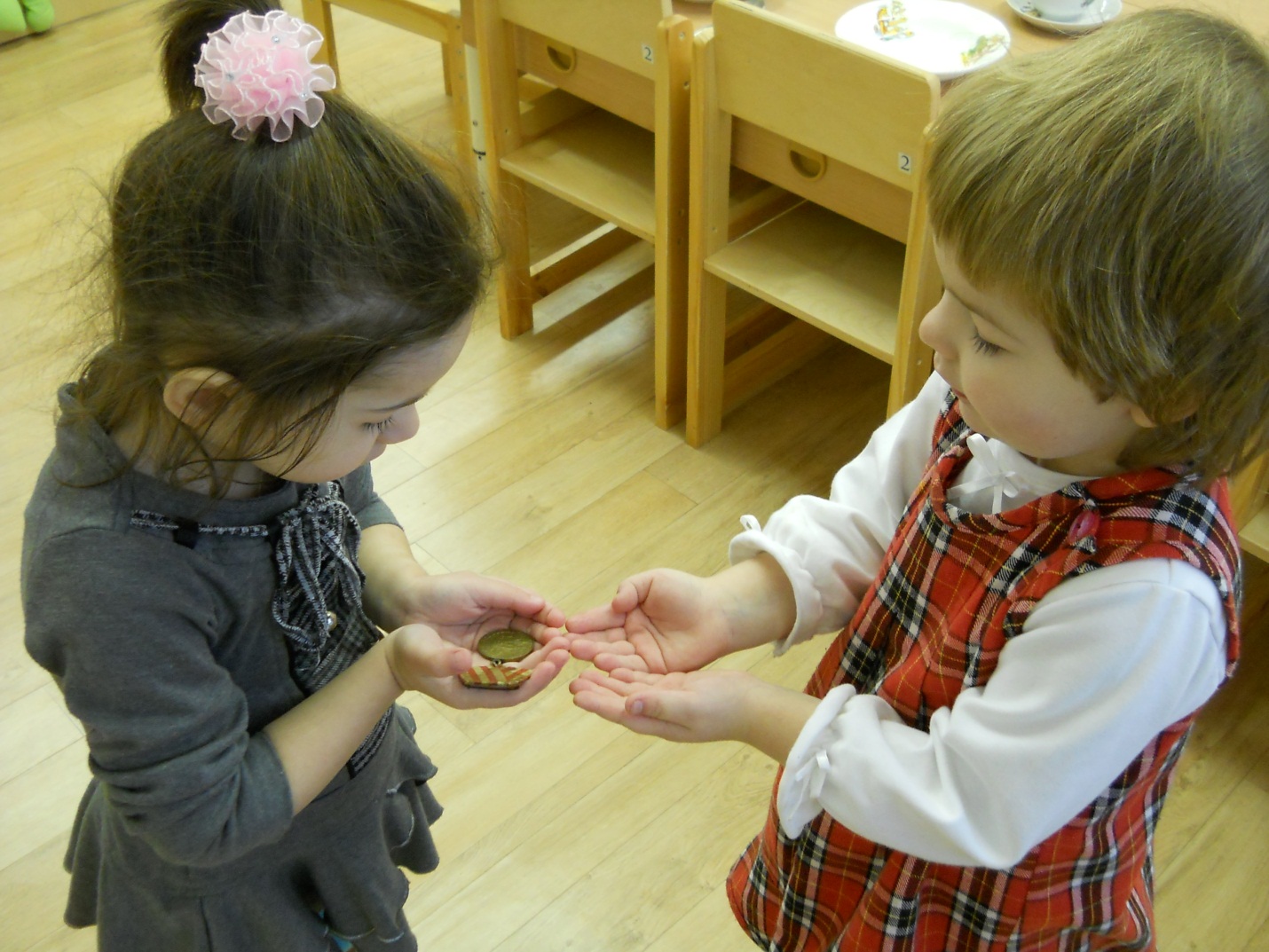 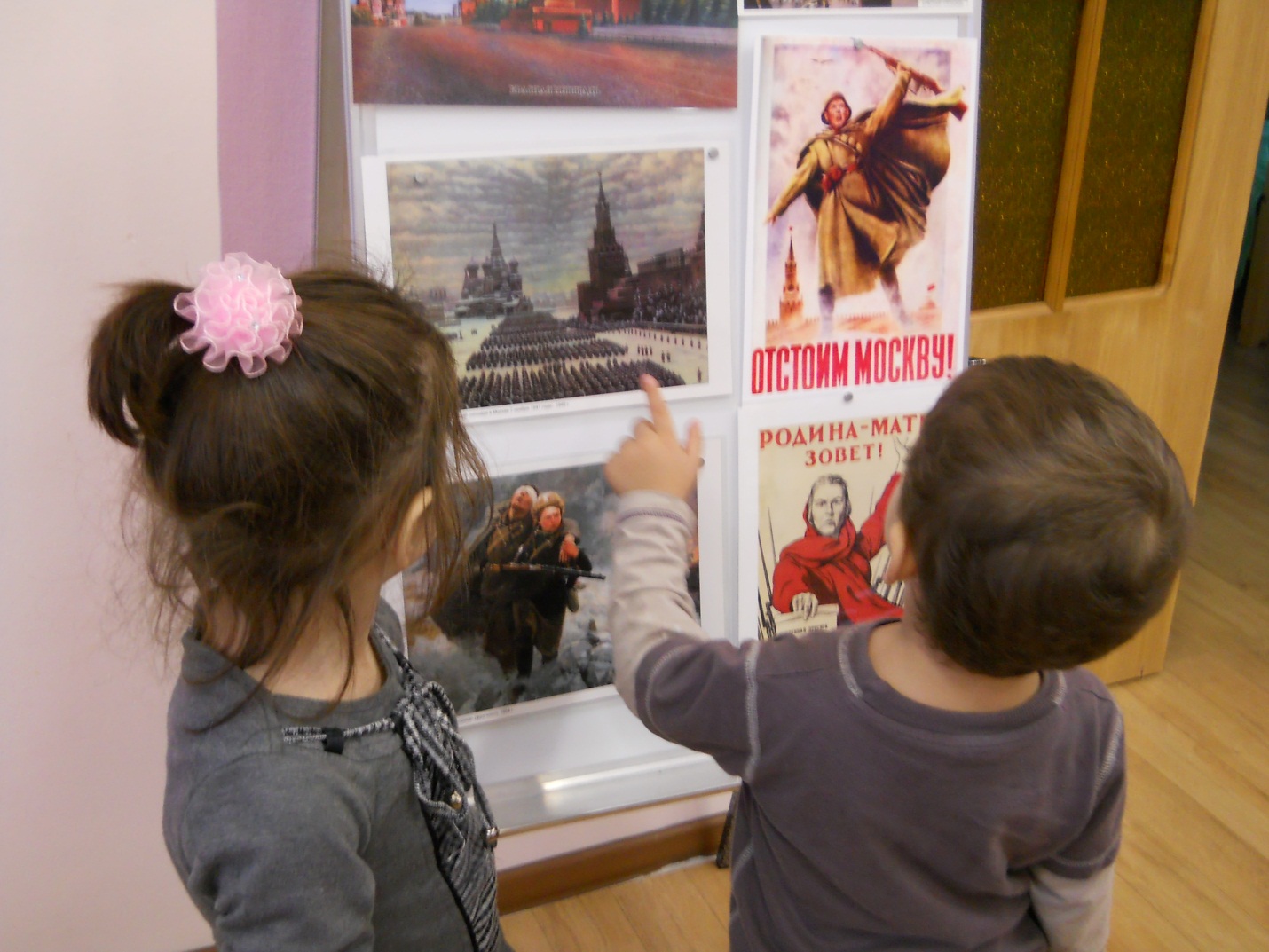 